   «В регистр»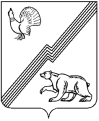 АДМИНИСТРАЦИЯ ГОРОДА ЮГОРСКАХанты-Мансийского автономного округа – Югры П О С Т А Н О В Л Е Н И Е (проект)от ________                                                                                                                                 № _______
О внесении изменений в  постановление администрации города Югорскаот 13.01.2011 № 16	В соответствии с распоряжением № 689 от 20.09.2011 «О приведении правовых актов о коллегиальных органах и их персональных составов в соответствии со структурой органов местного самоуправления города Югорска»:	 1. Внести в постановление администрации города Югорска от 13.01.2011 № 16 «О создании Комиссии по распределению средств Программы» следующие изменения: 1.1 Приложение 2 к постановлению «Состав Комиссии по распределению средств Программы «Дополнительные меры социальной поддержки и социальной помощи отдельным категориям граждан города Югорска на 2011-2013 годы» изложить в редакции согласно приложению.2. Опубликовать постановление в газете «Югорский вестник» и разместить на официальном сайте администрации города Югорска.3. Настоящее постановление вступает в силу после официального опубликования в газете «Югорский вестник».Глава администрации города Югорска                                                                             М.И. БодакИсполнитель:отдел по здравоохранениюПроект постановления администрации города Югорска                                           коррупционных факторов не содержит                                                                              В. В. Ивановзам. главы администрации                                                                                           Т. И. Долгодвороваюридическое управление                                                                                                     Л. А. Беловазам. главы администрации                                                                                                    В. А. КняжеваПриложение к постановлению администрации города Югорска от _________________ № _______Состав Комиссии по распределению средств Программы «Дополнительные меры социальной поддержки и социальной помощи отдельным категориям граждан города Югорска на 2011-2013 годы»Заместитель главы администрации города Югорска, курирующий вопросы в сфере здравоохранения, председатель КомиссииНачальник отдела по здравоохранению и социальным вопросам администрации города Югорска, заместитель председателя КомиссииЭксперт отдела по здравоохранению и социальным вопросам администрации города Югорска, секретарь КомиссииНачальник отдела по бухгалтерскому учету и отчетности, главный бухгалтер администрации города ЮгорскаНачальник юридического управления администрации города ЮгорскаПредседатель городского общества инвалидов, депутат Думы города Югорска (по согласованию)Главный специалист производственно-технического отдела Департамента жилищно-коммунального и строительного комплекса администрации города ЮгорскаСпециалист-эксперт отдела по здравоохранению и социальным вопросам администрации города ЮгорскаЧлен Югорской общественной организации «Солдатские матери» (по согласованию)Главная медицинская сестра МЛПУ «Центральная городская больница города Югорска»Заместитель начальника управления образования администрации города ЮгорскаЗаведующий отделением срочного социального обслуживания учреждения Ханты - Мансийского автономного округа - Югры «Комплексный центр социального обслуживания населения «Сфера» (по согласованию)